Уважаемые коллеги!Департамент информирует, что государственное автономное учреждение дополнительного профессионального образования Ярославской области «Институт развития образования» (далее - ГАУ ДПО ЯО ИРО) при поддержке аппарата антитеррористической комиссии в Ярославской области 20 сентября 2018 года проводит видеоконференцию «Противодействие идеологии терроризма и экстремизма в образовательных организациях Ярославской области» (далее – видеоконференция). Начало видеоконференции в 13.30.В рамках видеоконференции будут обсуждаться новые подходы и практики профилактики распространения идеологии экстремизма и терроризма в образовательной сфере Ярославской области.В видеоконференции примут участие представители департамента региональной безопасности Ярославской области, департамента образования Ярославской области, департамента труда и социальной поддержки населения Ярославской области, департамента по физической культуре, спорту и молодежной политике Ярославской области, департамента общественных связей Ярославской области, управления министерства внутренних дел по Ярославской области, ГАУ ДПО ЯО ИРО, образовательных организаций региона.Подключение и регистрация по ссылке http://m.mirapolis.ru/m/miravr/6759681162 20.09.2018 с 12.30.По вопросам технической поддержки обращаться к Гайнуллину Рамилю Дамировичу, тел.: (4852) 23-08-49, e-mail: gaynullin@iro.yar.ru .Дополнительная информация: Щербак Александр Павлович, заведующий кафедрой физической культуры и безопасности жизнедеятельности ГАУ ДПО ЯО ИРО, тел.: (4852) 23-09-67, e-mail: scherbak@iro.yar.ru; Горюнов Александр Павлович, консультант отдела профилактики экстремизма и терроризма департамента региональной безопасности Ярославской области, тел.: (4852) 78-57-31, e-mail: goryunov@yarregion.ru .Просим довести информацию о видеоконференции до заинтересованных организаций.Волхонская Алла Игоревна(4852) 400-870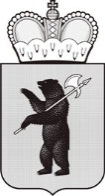 ДЕПАРТАМЕНТ ОБРАЗОВАНИЯЯРОСЛАВСКОЙ ОБЛАСТИСоветская ул., д. . Ярославль, 150000Телефон (4852) 40-18-95Факс (4852) 72-83-81e-mail: http://yarregion.ru/depts/dobrОКПО 00097608, ОГРН 1027600681195,ИНН / КПП 7604037302 / 760401001ИХ.24-5600/18 от 17.09.2018На №           от           Руководителям органов местного самоуправления, осуществляющих управление в сфере образованияРуководителям государственных и муниципальных образовательных организацийО проведении видеоконференцииДиректор департаментаИ.В. Лобода